Инструкция по использованию аптечки для оказания первой помощи пострадавшим в дорожно-транспортных происшествиях (автомобильной)Общая последовательность действий на месте происшествия (универсальный алгоритм оказания первой помощи)После использования аптечки обязательно утилизируйте и восполните ее израсходованные компоненты.Телефоны экстренных служб:____________________________________________________________________________________________________________________________________________________________________________________________________________________________________________________________________________________________________________________________________________________________________________________________________________________________________________________________________________________________________________________________________________________________________________________________________________________________________________________________________Источник: МинздравУтверждено профильной комиссией Минздрава России по направлению «Первая помощь», (Протокол от 9 октября 2020 г.)Если Вы стали участником или очевидцем происшествия, выполните следующие действия: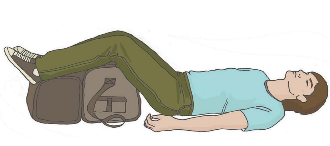 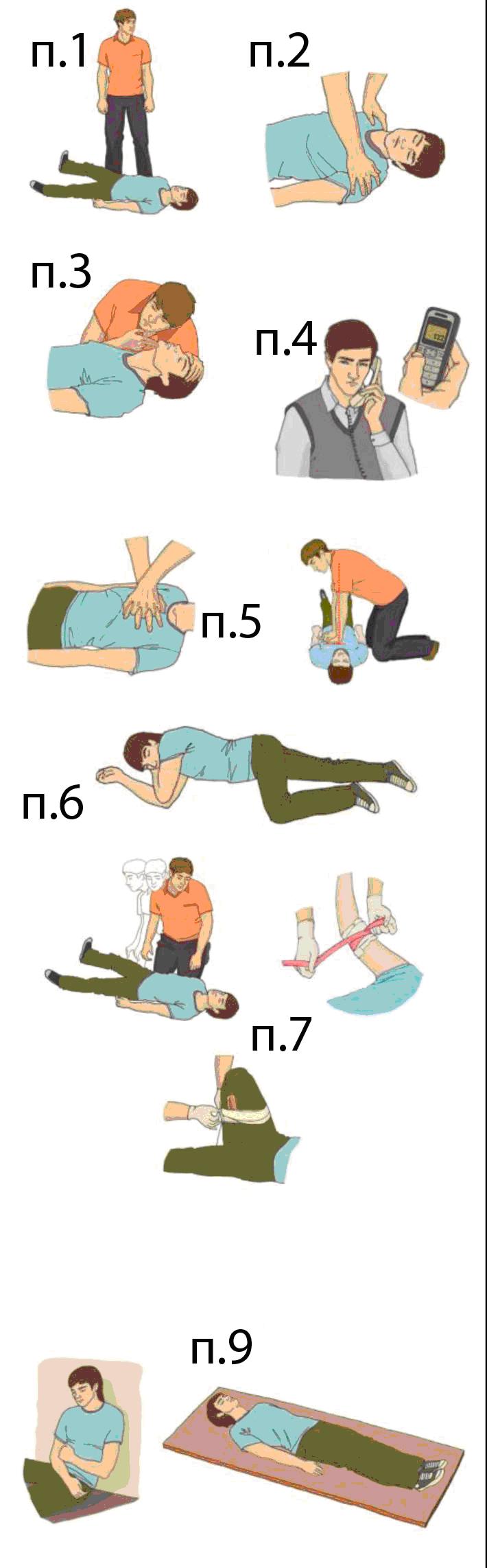 1.  Проведите оценку обстановки и обеспечьте безопасные условия для оказания первой помощи.2. Определите наличие сознания у пострадавшего. При наличии сознания – перейдите к п.7 Алгоритма.3. Восстановите проходимость дыхательных путей пострадавшего и определите признаки жизни (определите наличие нормального дыхания с помощью слуха, зрения и осязания). При наличии дыхания переходите к п.6 Алгоритма. 4. Вызовите скорую медицинскую помощь, другие специальные службы. (по тел. 112, 103, 03, или региональным номерам), привлекая помощника или используя громкую связь на телефоне.5. Начните проведение сердечно-легочной реанимации путем чередования давления руками на грудину пострадавшего и искусственного дыхания «Рот ко рту», «Рот к носу», с использованием устройства для искусственного дыхания. При появлении признаков жизни переходите к п.6 Алгоритма.6. При появлении (или наличии) признаков жизни придайте пострадавшему устойчивое боковое положение для поддержания проходимости дыхательных путей.7. Проведите обзорный осмотр пострадавшего для обнаружения наружного кровотечения и остановите его (выполните прямое давление на рану, наложите давящую повязку). При невозможности или неэффективности этих действий осуществите пальцевое прижатие артерии и наложите кровоостанавливающий жгут; или выполните максимальное сгибание конечности в суставе. 8. Проведите подробный осмотр пострадавшего для выявления признаков травм и других состояний, угрожающих его жизни и здоровью, окажите первую помощи в случае выявления указанных состояний:9. Придайте пострадавшему оптимальное положение тела (для обеспечения ему комфорта и уменьшения степени его страданий).10. Постоянно контролируйте состояние пострадавшего (наличие сознания, дыхания и кровообращения) и оказывайте психологическую поддержку.Передайте пострадавшего бригаде скорой медицинской помощи, другим специальным службам, сотрудники которых обязаны оказывать первую помощь, сообщив им необходимую информацию. № п/пНаименование вложенияИспользование1.1Маска медицинская нестерильная одноразовая Применяйте для защиты от инфекций, передающихся воздушно-капельным путем 1.2Перчатки медицинские нестерильные, размером не менее МНадевайте перед началом оказания первой помощи. Поменяйте, если порвались1.3Устройство для проведения искусственного дыхания "Рот-Устройство-Рот"Используйте для выполнения искусственного дыхания при проведении сердечно-легочной реанимации1.4Жгут кровоостанавливающий для остановки артериального кровотеченияНакладывайте на плечо или бедро при сильном артериальном кровотечении выше раны максимально близко к ней, поверх одежды или тканевой подкладки1.5Бинт марлевый медицинский размером не менее 5 м х 10 смИспользуйте для наложения повязок на разные части тела, для фиксации травмированных конечностей1.6Бинт марлевый медицинский размером не менее 7 м х 14 смИспользуйте для наложения повязок на разные части тела, для фиксации травмированных конечностей1.7Салфетки марлевые медицинские стерильные размером не менее 16 x 14 см №10Применяйте для закрытия ран и ожоговых поверхностей1.8Лейкопластырь фиксирующий рулонный размером не менее 2 х 500 смИспользуйте для закрытия ссадин, потертостей, фиксации стерильных салфеток на ране, наложения окклюзионной повязки при ранении груди2.1НожницыПрименяйте для разрезания одежды для доступа к ранению, отрезания бинтов и лейкопластыря нужной длины, для вскрытия упаковок.